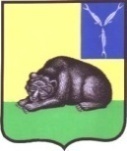 СОВЕТ МУНИЦИПАЛЬНОГО ОБРАЗОВАНИЯ ГОРОД ВОЛЬСКВОЛЬСКОГО МУНИЦИПАЛЬНОГО РАЙОНАСАРАТОВСКОЙ ОБЛАСТИРЕШЕНИЕ23 мая  2014 года                             № 11/3- 51                                        г. ВольскО внесении изменений в решение Совета муниципального образования город Вольск от 1 февраля 2010 года  № 20/2- 110 «Об утверждении  Регламента Совета муниципального образования город Вольск»          На основании ст. 19 Устава муниципального образования город Вольск, обращения Вольского межрайонного прокурора, Совет муниципального образования город Вольск РЕШИЛ:          1. Внести изменение в решение Совета муниципального образования город Вольск от 1 февраля 2010 года  № 20/2-110 «Об утверждении  Регламента Совета муниципального образования город Вольск».          1.1. В главе 10 пункт 15 Приложения дополнить абзацем 2 и 3 следующего содержания:          «15.Вручение (рассылка) депутатам материалов по вопросам включенным в повестку дня заседания Совета осуществляется аппаратом Совета на электронную почту депутата Совета».          В случае отсутствия у депутата Совета возможности принимать материалы повестки дня заседания Совета в электронном виде, а также по просьбе депутата материалы представляются ему в печатном виде в аппарате Совета».1.2. В главе 15:1.2.1. Пункт 6 Приложения изложить в следующей редакции: «6. Обращения, заявления, жалобы поступившие в Совет муниципального образования город Вольск рассматриваются в порядке и сроки, установленные действующим законодательством».1.2.2. Пункт 7 исключить.2. Контроль за исполнением настоящего решения возложить на заместителя главы муниципального образования город Вольск - секретаря Совета И.Г. Долотову.         3. Решение вступает в силу с момента его официального опубликования.И.о главы муниципального образованиягород Вольск                                                                                     И.Г. Долотова